План – схема Автогородка ГБОУ ЦРР – детский сад №1958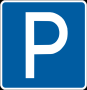 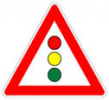 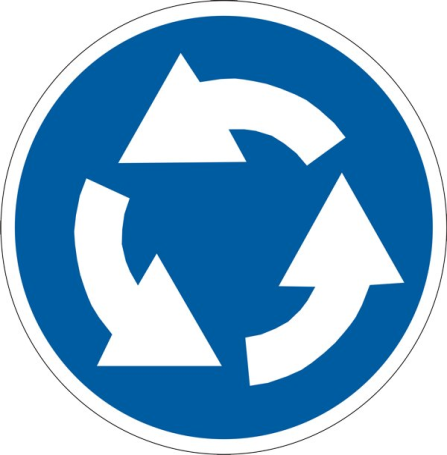 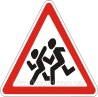 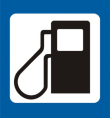 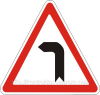 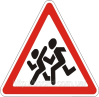 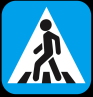 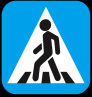 